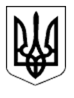 Печерський районний суд міста києваСправа № 757/32264/15-к У Х В А Л АІ М Е Н Е М У К Р А Ї Н И03.09.2015 слідчий суддя Печерського районного суду м. Києва Білоцерківець О.А., при секретарі Онопрієнку С.Ю., за участю сторони кримінального провадження - слідчого Лавриненка К.М., розглянувши у судовому засіданні в приміщенні суду в м. Києві клопотання слідчого слідчого відділу Печерського РУ ГУ МВС України в м. Києві Лавриненка К.М., про тимчасовий доступ до речей та документів,В С Т А Н О В И В :03.09.2015 до провадження слідчого судді Печерського районного суду м. Києва Білоцерківця О.А. надійшло клопотання сторони кримінального провадження слідчого слідчого відділу Печерського РУ ГУ МВС України в м. Києві Лавриненка К.М.,погоджене прокурором прокуратури Печерського району м. Києва Безкоровайним Б.В., про надання тимчасового доступу до оригіналів документів ТОВ «Реліст» (код ЄДРПОУ 39281955), що за адресою: м. Київ, вул. Патріса Лумумби, 7, оф. 2.Обґрунтовуючи внесене клопотання, сторона кримінального провадження вказує, що в провадженні слідчого відділу Печерського РУ ГУМВС України в м. Києвіперебувають матеріали кримінального провадження, внесеного до Єдиного реєстру досудових розслідувань за № 32013110110000361 від 1 серпня 2013 року, за ознаками вчинення злочину, передбаченогоч. 2 ст. 205 КК України.Як вбачається з матеріалів клопотання, ОСОБА_3 діючи за попередньою змовою та разом із ОСОБА_4 і невстановленими особами, з метою прикриття незаконної діяльності, у період 2010-2015 років, повторно організував створення та створив суб'єкти підприємницької діяльності, а саме: ЗАТ «СК «Укренергострах» (код за ЄДРПОУ 34881553), ТДВ «СК «Укрфінстрах» (код за ЄДРПОУ 35427589), ТОВ «Компанія Праймінвест» (код за ЄДРПОУ 35371086), в ТВД "СК "Альфа страхування життя" (код ЄДРПОУ 35573197), ЗАТ "СК "Міжнародна страхова група" (код ЄДРПОУ 34645930), ЗАТ "СК "Автогриф" (код ЄДРПОУ 34616133), ЗАТ «СК «Альянс-страхування» (код ЄДРПОУ 35633355), ТДВ «СК «Укргосстрах» (код ЄДРПОУ 35810111), ТДВ «СК «Домінант» (код ЄДРПОУ 35850814), ТДВ «СК «Євростандарт» (код ЄДРПОУ 35692515), ТДВ «СК «Євростандарт-лайф» (код ЄДРПОУ 35692536), ПРАТ «МСК «Моє здоров'я» (код ЄДРПОУ 354818358), ТДВ «СК «Укркомстрах» (код ЄДРПОУ 35428561), ТДВ «СК «Професійне страхування» (код ЄДРПОУ 35482587), ТДВ «СК «Сігма» (код ЄДРПОУ 35760071), ЗАТ «СК «Український страховий союз» (код ЄДРПОУ 34938028), ТДВ «Українська страхова компанія кредитних спілок» (код ЄДРПОУ 34965455), ВАТ «Інвестеційні технології» (код ЄДРПОУ 36424605), ПуАТ «ЕІА «Омега» (код ЄДРПОУ 32851574), ПАТ «Праймбудінвестгруп» (код ЄДРПОУ 37194253), ВАТ «Технотелекомунікації» (код ЄДРПОУ 32302491), ПП «ХК»Енерготрейд» (код ЄДРПОУ 34586027),ТОВ «Пальміра-К» (код ЄДРПОУ 38506212), ТОВ «ФК «Супутник» (код ЄДРПОУ 35895153), ТОВ «»АІ «Омега» (код ЄДРПОУ 37640207),ТОВ «КУА «Трійка» (код ЄДРПОУ 38403780), ТОВ «Дельта Плюс» (код ЄДРПОУ 38214406), ТОВ «ФК «Домінанта» (код ЄДРПОУ 38204251), ПУБАТ «ЗНФ КІФ «Аваннгард ФЛА» (код ЄДРПОУ 35921811), ПАТ «ІДКІФ «Капіталіст» (код ЄДРПОУ 37033005), ПАТ «ЗНФ КІФ «Дельта інвест» (код ЄДРПОУ 38347339), ТОВ «ТПК «Омега» (код ЄДРПОУ 35634846), ТОВ «КК «Бізнес-новація» (код ЄДРПОУ 33152210), ТОВ «Правова практика» (код ЄДРПОУ 35311650), ПП «Кросс» (код ЄДРПОУ 34586011), ПП «Протрек» (код ЄДРПОУ34586032), ТОВ «Моноліт груп ЛТД» (код ЄДРПОУ 35001852), ПП «Бісс Аверс» (код ЄДРПОУ 34348234), ТОВ «Стандартна компанія» (код ЄДРПОУ 35430099), ТОВ «Асистанс України» (код ЄДРПОУ 35332288), ТД «Омега» (код ЄДРПОУ 34881160), ТОВ «Фарт Компані» (код ЄДРПОУ 38451216), ТОВ «Газопостачальна компанія «Промгаз України» (код ЄДРПОУ 37044939), ТОВ «Альмада» (код ЄДРПОУ 39062970), ТОВ «Грейс Плюс» (код ЄДРПОУ 38980843), ТОВ «Ларсида» (код ЄДРПОУ 337700522), ТОВ «Сириус-Плюс» (код ЄДРПОУ 39221152), ТОВ «Бізнес Систем Груп» (код ЄДРПОУ 39159467), ТОВ «Торгово-Промислова Компанія «Карсон» (код ЄДРПОУ 39436953), ТОВ «НСТ Маркет» (код ЄДРПОУ 39176545), ТОВ «Матікс» (код ЄДРПОУ 38825513), ТОВ «Будекспертиза - комунікацій» (код ЄДРПОУ 39605630), ТОВ «Барон ЛТД» (код ЄДРПОУ 39465099), ТОВ «База Оризонт» (код ЄДРПОУ 39528656), ТОВ «Брендейд Нетворк» (код ЄДРПОУ 38651377), ТОВ «Центрбуд ВМС» (код ЄДРПОУ 38903230), ТОВ «Торговий Дім Центр Буд» (код ЄДРПОУ 38934540), ТОВ «Грін Вей Компані» (код ЄДРПОУ 38950981), ТОВ «Реліст» (код ЄДРПОУ 39281955), ТОВ «Авант Контракт» (код ЄДРПОУ 39202297), ТОВ «Сириус-Плюс» (код ЄДРПОУ 39221152), ТОВ «Новус Стайл» (код ЄДРПОУ 39375126), ТОВ «Юні Текс» (код ЄДРПОУ 39155499), ТОВ «Ревор бізнес» (код ЄДРПОУ 39428790), ТОВ «Редінг» (код ЄДРПОУ 39081841).Невстановлені особи, з метою прикриття незаконної діяльності, через ТОВ «Реліст» (код ЄДРПОУ 39281955), зареєстроване на ОСОБА_7, сформували податковий кредит без мети ведення фінансової господарської діяльності для виведення коштів з реального сектору економіки, тим самим ухиляючись від сплати податку на додану вартість. Як вбачається з матеріалів перевірки, ТОВ «Реліст» зареєстроване за адресою: м. Київ, вул. Патріса Лумумби, 7, оф. 2, на момент формування розмір статутного фонду 50000,00 грн., вид основної економічної діяльності Код КВЕД 46.90 Неспеціалізована оптова торгівля.В судовому засіданні слідчий підтримав клопотання, просив його задовольнити та розглядати клопотання без виклику особи, у володінні якої знаходяться зазначені документи.Згідно ч. 1 ст. 107 КПК України фіксація під час розгляду клопотання слідчим суддею за допомогою технічних засобів не здійснювалась.Відповідно до ч.1 ст.159 КПК України тимчасовий доступ до речей і документів полягає у наданні стороні кримінального провадження особою, у володінні якої знаходяться такі речі і документи, можливості ознайомитися з ними, зробити їх копії та, у разі прийняття відповідного рішення слідчим суддею, вилучити їх (здійснити виїмку).Згідно до ч. 7 ст. 163 КПК України слідчий суддя в ухвалі про надання тимчасового доступу до речей і документів може дати розпорядження про надання можливості вилучення речей і документів, якщо сторона кримінального провадження доведе наявність достатніх підстав вважати, що без такого вилучення існує реальна загроза зміни або знищення речей чи документів, або таке вилучення необхідне для досягнення мети отримання доступу до речей і документів.Враховуючи обставини вчинення ймовірного злочину, так як вони викладені в клопотанні слідчого, правове обґрунтування клопотання, яке ґрунтується на положеннях ст. ст. 161, 162 КПК України, приходжу до висновку про наявність підстав для надання доступу до запитуваних стороною кримінального провадження документів.Разом з тим, вилучення запитуваних документів обґрунтовується можливим їх використанням в якості об'єктів експертних досліджень в майбутньому. На підставі викладеного і керуючись ст.ст. 159, 160, 161, 162, 163, 164, 166, ст. 309 КПК України слідчий суддя,У Х В А Л И В :Клопотання слідчого слідчого відділу Печерського РУ ГУ МВС України в м. Києві Лавриненка К.М., про тимчасовий доступ до речей та документів - задовольнити.Надати слідчому слідчого відділу Печерського РУ ГУМВС України в м. Києві Лавриненку Костянтину Миколайовичу та слідчим СВ Печерського РУ ГУМВС України в м. Києві, які входять до складу групи слідчих у даному кримінальному провадженні, тимчасовий доступ до оригіналів документів ТОВ «Реліст» (код ЄДРПОУ 39281955), що за адресою: м. Київ, вул. Патріса Лумумби, 7, оф. 2, які свідчать про проведені фінансово-господарські взаємовідносини, які перебувають у володінні службових осіб ТОВ «Реліст», з можливістю їх вилучення, а саме: -документи (договори з додатками, додаткові угоди, рахунки, рахунки-фактури, банківські документи, акти прийому-передачі, акти взаємозвірки, накладні, податкові накладні, товаротранспортні накладні, розрахунки, оборотно-сальдові відомості, листи, доручення, залізничні квитанції, сертифікати якості та технічної документації на придбані ТМЦ та інші), які супроводжували укладання та виконання угод ТОВ «Реліст» (код ЄДРПОУ 39281955);-реєстри отриманих та виданих податкових накладних;-звітні документи з додатками (податкові декларації) за період з 01.06.2015 по теперішній час, де відображено фінансово-господарські взаємовідносини ТОВ «Реліст».Визначити строк дії ухвали протягом одного місяця, який обраховувати з дня постановлення ухвали слідчим суддею.У разі невиконання ухвали про тимчасовий доступ до речей і документів слідчий суддя, суд за клопотанням сторони кримінального провадження, якій надано право на доступ до речей і документів на підставі ухвали, має право постановити ухвалу про дозвіл на проведення обшуку згідно з положеннями цього Кодексу з метою відшукання та вилучення зазначених речей і документів.Ухвала оскарженню не підлягає.Слідчий суддя О.А.БілоцерківецьУхвала виготовлена в двох примірниках.Примірник 1 - знаходиться в матеріалах судового провадження № 757/32264/15-кПримірник 2 - наданий слідчому Лавриненку К.М.Слідчий суддя О.А.Білоцерківець